Et au responsable de formation  Pour le Finistère Marc Berçon : marcbercon@gmail.com                                                                     06 74 70 14 51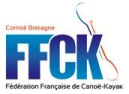 FORMATION AMFPC et MFPC PAGAIES  COULEURS Finistère - Bretagne 2022-2023 Fiche à retourner au CRBCK bretagne@ffck.org Et à marc.bercon@finistere360.com 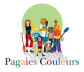 PARCOURS DE FORMATION AMFPC MFPC JEUNES ET MFPC ADULTES »PARCOURS DE FORMATION AMFPC MFPC JEUNES ET MFPC ADULTES »PARCOURS DE FORMATION AMFPC MFPC JEUNES ET MFPC ADULTES »PARCOURS DE FORMATION AMFPC MFPC JEUNES ET MFPC ADULTES »PARCOURS DE FORMATION AMFPC MFPC JEUNES ET MFPC ADULTES »Action Durées Dates LieuEncadrementInfos diverseModule  Positionnement connaissance FFCK2 jours 22 et 23 octobre 2022 Plouhinec Marc Denise, Jean Francois, Hugues le dimanche ❑Module Péda N°1 2 jours 24 et 25 octobre 2022 Plouhinec Marc , Aurélien , Vincent❑Module  Réglementation et  Carto option mer3 Jours 17 - 18- 19  Décembre 2022TelgrucAurélien , JeanVincent à confirmerModule Sécu Rivière 2 jours 3- 4 décembre 2022 Roches du diable Scorff Marc, Vincent JeanModule Pédagogie après 1 an d’expérience N°22 Jours 28 et 29 janvier Quimper ?Nordin ?Alex ?Module eau vive 2 jours 4 et 5 marsRoches du Diable  ScorffMarc , Vincent, Alex  (à confirmer)Module mer 2 jours  1 et 2 avrilTelgrucAurélien , MarcModule eau vive 5 jours 24-29 Avril 2022Pyrénées ou Morvan Marc , Vincent(associé Module mer3 ou 4 jours 18-19-20-21 Mai 2023 Baie de Morlaix Marc, AurélienCQP2 jours 27 et 28 maiAvec  CRBCK  LochristAntoine Ducouret Marc BerçonPARCOURS DE FORMATION AMFPC « ADULTES uniquement »PARCOURS DE FORMATION AMFPC « ADULTES uniquement »PARCOURS DE FORMATION AMFPC « ADULTES uniquement »PARCOURS DE FORMATION AMFPC « ADULTES uniquement »PARCOURS DE FORMATION AMFPC « ADULTES uniquement »Action Durée Date LieuEncadrementModule Pédagogie Réglementation 2 jours25 et 26 mars Quimperlé MarcModule Mer 2 jours           3 et 4 juinMolèneMarc 